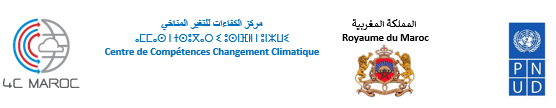 Appel à consultation pour l'animation de formations spécialisées dans le domaine de la lutte contre le changement climatique destinées aux étudiants des universités partenaires du Centre 4CDate : Lundi 4 mars 2024Pays : Maroc.Description de la mission : Appel à consultation pour l'animation de formations spécialisées dans le domaine de la lutte contre le changement climatique destinées aux étudiants des universités partenaires du Centre 4CTitre du projet : Renforcement opérationnel du 4C Maroc.Lieu d’affectation : Rabat, Maroc.Date limite de dépôt des candidatures : Lundi 18 mars 2024 à 16h Les offres seront envoyées par mail à l’adresse suivante : ro4c.maroc@gmail.comOu envoyé à l’adresse suivante : Projet de Renforcement Opérationnel du 4C MarocCentre des Compétences Changement Climatique 4C Maroc Avenue Al Araar - Villa N° 4, Bloc A, Secteur 13, Hay Riad		Rabat, MarocToute	demande	d’informations	complémentaires	sera	faite	par	email à :ro4c.maroc@gmail.com . ContexteLe Centre de Compétences en Changement Climatique (4C Maroc) joue un rôle prépondérant dans la mise en œuvre de stratégies efficaces de lutte contre le changement climatique au Maroc. Créé en 2016, ce groupement d’intérêt public sert de plateforme de dialogue et de renforcement des capacités pour soutenir la conception et la mise en œuvre de politiques climatiques à divers niveaux. Le Centre 4C œuvre en faveur d'une large gamme de bénéficiaires, allant du secteur public et privé à celui de la recherche scientifique et à la société civile, dans le but de les doter des capacités et des compétences nécessaires pour transformer les engagements climatiques du Royaume en actions concrètes sur le terrain.Conscient de l'importance cruciale de la recherche et de l'expertise scientifique dans la lutte contre les changements climatiques, tant en matière d'atténuation que d'adaptation, le Centre 4C Maroc a mis en place un Collège Recherche, Expertise, et Formation (CREF). Ce collège a pour mission de fournir un appui scientifique à l'élaboration des politiques climatiques en offrant des données et analyses permettant une prise de décision éclairée. Parallèlement, il vise à renforcer et mobiliser les compétences marocaines dans le domaine des changements climatiques, en vue de répondre efficacement aux défis posés par ce phénomène global.Dans le cadre de son engagement envers le renforcement des capacités des jeunes, le Centre 4C Maroc a appuyé le lancement de trois masters nationaux axés sur le changement climatique. Ces programmes d'études visent à équiper les étudiants des outils et des connaissances nécessaires pour aborder de manière proactive les problématiques liées au changement climatique. L'objectif est de former une nouvelle génération de professionnels capables de contribuer à la mise en œuvre de solutions d'atténuation et d'adaptation, aussi bien au niveau national qu'international.Dans le cadre de cet engagement, le Centre 4C Maroc lance un appel à consultation pour l'animation de trois modules de formation spécifiques en changement climatique, avec l’appui du projet RO4C du Programme des Nations Unies pour le Développement (PNUD). Ces formations spécialisées, destinées aux étudiants des universités partenaires, ont pour but de renforcer leurs compétences pratiques et théoriques dans ce domaine. Elles visent à préparer les étudiants à relever les défis liés au changement climatique et à participer activement aux efforts collectifs pour un avenir plus durable.ObjectifL’objectif de cette consultation est de délivrer des modules en changements climatiques au profit des étudiants des universités partenaires du Centre 4C dans le domaine de la lutte contre le changement climatique.Description du programme de formationLe Centre 4C a signé plusieurs conventions de partenariats avec des universités publiques issues de différentes régions du Maroc, notamment dans l’objectif de leur apporter son appui pour la création de masters spécialisés en changement climatique. Ainsi, trois universités ont obtenu les accréditations pour mettre en place des Masters avec le soutien du 4C Maroc, il s’agit de :  l’Université Abdelmalek Essaadi de Tanger l’Université Sultan Mulay Slimane de Béni Mellal, et l’Université Cadi Ayyad de Marrakech.Dans le cadre de ces partenariats, le Centre 4C lance des formations spécialisées en présentiel, axées sur des thématiques liées à la lutte contre les changements climatiques. Ces formations seront destinées aux étudiants des universités partenaires, afin de les sensibiliser et de les équiper avec les connaissances et compétences nécessaires pour aborder efficacement les défis climatiques.Le programme de formation comprendra trois ateliers distincts. Chaque atelier sera dédié à une thématique spécifique liée au changement climatique, permettant ainsi une exploration approfondie des différents aspects de la thématique. Les ateliers seront étalés sur trois jours chacun, offrant ainsi un cadre intensif et interactif pour une immersion totale dans les sujets abordés.Cette approche pédagogique vise à fournir aux étudiants une compréhension approfondie des enjeux climatiques et de leur impact sur l'environnement et la société. En mettant l'accent sur le contexte spécifique du Maroc, ces formations visent à sensibiliser les étudiants aux enjeux environnementaux locaux et à les préparer à y répondre de manière efficace. L’objectif étant de former une génération de jeunes marocains conscients et engagés, capables de jouer un rôle actif dans la lutte contre les changements climatiques et de contribuer à la transition vers un avenir plus durable pour leur pays.Tableau 1 : Programme des ateliers de formation au profit des étudiants Tableau 2 : Récapitulatif des ateliers de formation NB : Le soumissionnaire est appelé à proposer le détail de ces modules ainsi que tout autre chapitre et contenu qui lui semble pertinent pour le programme de formation, sous réserve de la validation par l’équipe du Centre 4C. Ces propositions complémentaires seront d’ailleurs considérées dans le jugement du contenu technique des offres proposées.Missions et tâches de la consultationPour répondre à l'objectif susmentionné, les consultants devront accomplir les tâches suivantes :Mission  : Animer les modules de formation au profit des étudiants de 3 universités partenaires du 4C Elaborer un programme détaillé des formationsLes experts sélectionnés seront chargés de développer le contenu et la structure détaillés des trois ateliers de formation, en s'appuyant sur les informations fournies dans les tableaux 1 et 2. Après validation du contenu et de la structure des programmes de formation par l'équipe du Centre 4C, les experts élaboreront un calendrier détaillé des séances de formation sous format Excel. Ce calendrier inclura les dates, jours, heures, intervenants et chapitres de chaque séance. Il est recommandé d'éviter de planifier les ateliers pendant les périodes de vacances scolaires et d’examen pour assurer une participation optimale des étudiants.L1 : Programme détaillé des 3 ateliers de formation et calendrier sous format ExcelDévelopper le contenu des modules de formationL’expert devra soumettre les modules de formation sous forme de présentations PowerPoint modifiables, en respectant le modèle fourni par le Centre 4C, avant la tenue des séances de formation. Ces modules devront être soumis pour validation à l'équipe du Centre 4C ainsi qu'à l'équipe pédagogique de l'université partenaire concernée. Le contenu des modules devra intégrer les dernières avancées et actualités en matière de changement climatique, (telles que les rapports récents du GIEC, les résultats de la COP28, les prévisions pour la COP29, les stratégies nationales et les nouvelles thématiques émergentes dans le domaine). De plus, l'expert devra veiller à ce que le contenu des formations tienne compte spécifiquement du contexte des pays africains, en particulier du Maroc, ainsi que celui des 3 régions ciblées (Béni Mellal Khénifra, Marrakech – Safi, Tanger – Tétouan – Al Hoceima), afin de garantir une pertinence locale, nationale, et régionale.L2 : Présentations sous format PPT des formations Animer les séances de formation au profit des étudiants des 3 universités partenaires du Centre 4CLes experts seront amenés à animer les modules de formation du programme tel que défini dans le tableau 1. Il est prévu que chaque université accueille un atelier distinct. Les étudiants des deux autres universités seront invités à se déplacer pour assister à ces ateliers, favorisant ainsi une interaction et un échange d'expériences entre les participants de différentes institutions. Les formations se dérouleront en présentiel au sein des universités hôtes. Pour l’ensemble des modules de formation, l’expert sera en charge de l’envoi des supports de formation l’équipe du Centre 4C et l’équipe pédagogique de l’Université partenaire du Centre 4C, pour diffusion aux étudiants.Les frais de déplacement des consultants pour les formations en présentiel sont à leur charge, et doivent donc être intégrés dans l’offre financière.  L3 : Animer les modules de formations en présentiel et produire les supports de formation finalisés pour chaque atelier de formation Elaborer les comptes rendus des ateliers de formationLes experts seront charge de la rédaction du rapport final portant sur le déroulement de chacun des 3 ateliers de formation et reportage des principaux points de discussions et des recommandations.L4 :  Résultats des sondages et compte rendu des ateliers de formationDurée des travaux, livrables, estimation du temps consacré à l’étude Profil des expert (e)sLes expert(e)s doivent justifier des qualifications suivantes :Expert (e)  : Cartographie des risques climatiques (Atelier 1)Diplôme d'études supérieures (Docteur, ingénieur ou équivalent) en environnement, changement climatique ou toute autre discipline en relation avec le développement durable ;Ayant au moins 10 ans d’expérience professionnelle dans le domaine du changement climatique et la cartographie des risques climatiques ;Excellente connaissance des défis du changement climatique au niveau national et international et ayant réalisé des études en matière de cartographie des risques climatiques ;Une bonne expérience dans l’animation des ateliers et des formations en la matière, notamment pour des jeunes bénéficiaires.Expert (e)  : Inventaire et atténuation des GES (Atelier 2)Diplôme d'études supérieures (Docteur, ingénieur ou équivalent) en changement climatique ou environnement ou toute autre discipline en relation avec le développement durable ;Au moins 10 ans d’expérience professionnelle dans le domaine du changement climatique notamment en matière d’inventaire et d’atténuation ;Excellente connaissance du volet atténuation des GES, inventaire, bilan carbone, marché carbone, etc., et ayant déjà réalisé des études dans ce sens ;Une bonne expérience dans l’organisation et l’animation des ateliers et des formations liés à la thématique, notamment pour des jeunes bénéficiaires. Expert (e)  : Finance climat et montage de projets (Atelier 3)Diplôme d'études supérieures (Docteur, ingénieur ou équivalent) en environnement, changement climatique ou toute autre discipline en relation avec le développement durable ;Ayant au moins 10 ans d’expérience professionnelle dans le domaine du développement durable et du changement climatique, et particulièrement en finance climate et montage de projets à destination des bailleurs de fonds internationaux (GCF, GEF, Adaptation Fund, … etc);Excellente connaissance des défis du changement climatique au niveau national et international, et ayant élaboré des notes conceptuelles de projets climatiques selon les standards et exigences des bailleurs de fonds internationaux ;Une bonne expérience dans l’animation des ateliers et des formations en la matière, notamment pour des jeunes bénéficiaires.N.B : un expert peut assurer plus d’un module à condition que son CV atteste de ses compétences en lien avec les thématiques visées.Présentation de l’Offre du ContractantLe BE est tenu de présenter, individuellement ou en groupement pour 1 seul module ou pour plusieurs modules ou encore pour la totalité des modules, les documents suivants :Offre technique détaillant : CV des experts, Une méthodologie de travail, qui inclut les étapes et le calendrier de mise en œuvre, Une proposition de programme de formation. Offre financière détaillée spécifiant le nombre d’H/J par module et par programme. L’offre financière doit être datée et signée, et présentée séparément de l’offre technique. Evaluation des offresL’évaluation des offres se déroulera en deux temps :L’évaluation de l’offre technique qui portera sur les CV des candidats et la note méthodologique, L’évaluation et la comparaison des propositions financières. Les candidats peuvent présenter leurs offres individuellement ou en groupement. Dans ce cas, l’évaluation technique et financière se fera individuellement pour chaque expert. Phase 1 : Analyse technique comparative des offres   Pendant cette phase, une note technique T sur 100 sera attribuée à chaque candidat en fonction du barème suivant :Phase 2 : Analyse financière comparative des offres A l’issue de cette phase, chaque offre financière sera dotée d’une note (F) sur 100 :La note 100 sera attribuée à l’offre valable techniquement et le moins disant. Pour les autres offres, la note sera calculée au moyen de la formule suivante :Phase 3 : Analyse technico-financière Les notes techniques (T) et financières (F) obtenues pour chaque candidat seront pondérées respectivement par les coefficients suivants :→ 80% pour l’offre technique→ 20% pour l’offre financièreN= 0,8 * T + 0,2* FLe contrat sera adjugé à l’offre ayant obtenu la note « N » la plus élevée.Dépôt des offres.L’expert(e) intéressé est prié d’envoyer par e-mail : ro4c.maroc@gmail.com ou déposé au siège du 4C dans deux documents séparés :Offre technique : Contenant les éléments précisés dans le point VII du présent document ;Offre financière : Estimation du coût tel que précisé dans le point VII du présent document. Projet de Renforcement Opérationnel du 4C MarocCentre des Compétences Changement Climatique 4C MarocAvenue Al Araar - Villa N° 4, Bloc A, Secteur 13, Hay RiadRabat, MarocAtelier de formation Durée de la formationParticipantsLieu de la formation Cartographie des risques climatiques, vulnérabilité, et adaptation 3 joursEtudiants des 3 universitésUniversité Sultan Mulay Slimane de Beni MellalInventaire des émissions des GES et atténuation3 joursEtudiants des 3 universitésUniversité Cadi Ayad de Marrakech Finance climat et montage de projets3 joursEtudiants des 3 universitésUniversité Abdelmalek Essaadi de TangerThématiqueNombre de jourNombre d’heure par jourAtelier 1Cartographie des risques climatiques, vulnérabilité, et adaptation 38Atelier 2Inventaire des émissions des GES, et atténuation38Atelier 3Finance climat et montage de projets38 Total Total9 jours72 heuresLivrablesLivrablesEstimationL1 Proposition de programme de formation pour l’atelier 12L2Elaboration du matériel de formation pour l’atelier 12L3Animation de la formation pour l’atelier 13L4Compte-rendu des ateliers pour l’atelier 11TOTAL POUR L’ATELIER 1TOTAL POUR L’ATELIER 18L1L1Proposition de programme de formation pour l’atelier 22L2L2Elaboration du matériel de formation pour l’atelier 22L3L3Animation de la formation pour l’atelier 23L4L4Compte-rendu des ateliers pour l’atelier 21TOTAL POUR L’ATELIER 2TOTAL POUR L’ATELIER 2TOTAL POUR L’ATELIER 28L1L1Proposition de programme de formation pour l’atelier 32L2L2Elaboration du matériel de formation pour l’atelier 32L3L3Animation de la formation pour l’atelier 33L4L4Compte-rendu des ateliers pour l’atelier 31TOTAL POUR L’ATELIER 3TOTAL POUR L’ATELIER 3TOTAL POUR L’ATELIER 38TOTAL POUR LES TROIS ATELIERSTOTAL POUR LES TROIS ATELIERSTOTAL POUR LES TROIS ATELIERS24CritèresNote MaxMéthodologie Améliorée : Bon niveau de détail du programme, innovation dans les outils pédagogiques proposés (20 points).Simple : Simple reprise des éléments des TDRs, manque d’investigation (10 points).Non conforme : Ne répond pas aux TDRs, omission d’éléments clés des TDRs (0 points).30Profil de l'expertDiplôme d'études supérieures en environnement, changement climatique ou discipline liée au développement durable (10 points).Au moins 10 ans d'expérience professionnelle dans le domaine pertinent (10 points).Excellente connaissance des défis du changement climatique au niveau national et international (10 points).Bonne expérience dans l'animation d'ateliers et de formations, notamment pour des jeunes bénéficiaires (10 points).40Expertise spécifiqueExpert (e) : Cartographie des risques climatiquesExcellente connaissance des défis du changement climatique au niveau national et international et ayant réalisé des études en matière de cartographie des risques climatiques (30 points, à raison de 10 points par étude réalisée)Expert (e) : Inventaire, atténuation des GESExcellente connaissance du volet atténuation des GES, inventaire, bilan carbone, marché carbone, etc. et ayant réalisé des études dans ce sens (30 points, à raison de 10 points par étude réalisée)Expert (e) : Finance climat et montage de projetsExcellente connaissance des défis du changement climatique au niveau national et international, et ayant élaboré des notes conceptuelles de projets climatiques selon les standards des bailleurs de fonds internationaux (30 points, à raison de 10 points par note conceptuelle élaborée)30TOTAL100                      PminF= 100 * ---------------                                                           P P : Prix de l’offre Pmin : Prix de l’offre valable techniquement du moins disant.